                                Liceo José Victorino Lastarria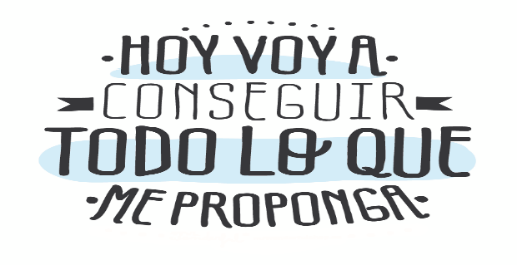                                                  Rancagua                           “Formando Técnicos para el mañana”                                    Unidad Técnico-Pedagógica RECEPCIÓN Y ALMACENAJE DE INSUMOS, 3ro MEDIO.Tema: InventarioAlumno: _________________________________Curso: _________ Fecha: __________Profesor: FELIPE CAMPOS RFecha: Semana del 27 al 31 de Julio de 2020OA6: Repaso de explicación del Concepto de Inventario para conocer y tener un control exhaustivo de las mercaderías e insumos que posee una organización.OBJETIVO DE LAS CLASES: Retroalimentación y repaso de concepto y definición de inventarios y los tipos que existen y la importancia relevancia que tiene junto con el almacenamiento de los insumos en una organización. ACTIVIDAD: Observe la síntesis de materia y responda enviando un mail a los correos del profesor. En Caso de no contar con computador, en su cuaderno copiar pregunta y respuesta, trabaje con lápiz pasta y letra clara, y enviar a través de fotografía al mail.recepcionyalmacenamiento18@gmail.comfelipe.campos@liceo-victorinolastarria.clSíntesis de materia.Qué es un inventario?El significado de inventario es el conjunto de artículos o mercancías que se acumulan en el almacén pendientes de ser utilizados en el proceso productivo o comercializados. Otra definición de inventario vinculada al ámbito económico es la relación ordenada de bienes de una organización o persona, en la que además de los stocks, se incluyen también otra clase de bienes. También el documento que recoge la relación de dicho artículos se le conoce como inventario.El concepto inventario o stock resulta muy importante en las empresas con el propósito de que las demandas de los consumidores sean atendidas sin esperadas, y para que no se vea interrumpido el proceso productivo ante la falta de materias primas. Pueden considerarse como una herramienta reguladora que mantiene el equilibrio entre los flujos reales de entrada y los de salida.Si una empresa es comercial, siempre su sustento es la compra y venta, es decir el intercambio de bienes y también de servicios. Con el inventario la empresa lleva un control exhaustivo de mercadería mientras transcurre el período comercial, y al final de éste tiene el «balance final», ese balance es comparable con el de otros años y sirve para sacar conclusiones y de ahí tomar determinadas acciones dependiendo del resultado. Cuando los bienes están contándose para determinado período económico, es necesario que figuren en el grupo de «Activo Circulante», esto quiere decir que es toda la mercadería al costo que está en manos de una empresa.El concepto de inventario tiene que ver con la contabilidad, que es un sistema de control y registro de ganancias (ingresos y egresos), tanto como operaciones económicas, en este caso realizadas por una empresa o asociación, refleja los movimientos financieros que éstas realicen.La relación directa entre el inventario y la contabilidad es el núcleo central del comercio. Las empresas antes mencionadas como comerciales deben llevar sin falta un tenaz control en sus operaciones, el inventario brinda información resumida y también concreta sobre las acciones de compra y venta de bienes o servicios.La información concreta tiene pilares en los que se sustenta. Por ejemplo, cada inventario tiene en su interior:El inventario inicial, ahí se comienza a colocar la valoración de la mercancía que se tiene cuando se empieza el período contable.Las compras representan la mercancía adquirida por la empresa con el fin de comercializarla.Las devoluciones y los gastos de compras.Las ventas son el traspaso, en este caso, de un bien a otra persona tras el pago de un precio ya convenido.Devoluciones de ventasMercancía en tránsito (son aquellas que están en camino a llegar a la empresa pero que no han arribado todavía).Mercancías en consignación que no pertenecen a la empresa, y por últimoEl inventario final, que es un análisis comparativo de la mercancía al principio del período y al final del mismo, donde arroja resultados de ganancias y también de pérdidas registradas.Tipos de inventariosEl inventario puede ser de distintas maneras en función de una serie de parámetros:Inventario de materias primas: está compuesto por aquellos materiales con los que se fabrican los productos, pero que aún no sido procesados.Inventario de productos en proceso de fabricación: lo integran los bienes comprados por las compañías industriales. Su cuantificación se realiza por la cantidad de materiales, gastos de fabricación y mano de obra.Inventario de productos terminados: los distintos bienes comprados por las compañías industriales, los cuales se transforman con el propósito de ser comercializados como artículos elaborados.Inventario de suministros de fábrica: los materiales con los que se fabrican los productos, pero que no pueden ser cuantificados con exactitud.Inventario de Mercancías: Lo constituyen todos aquellos bienes que le pertenecen a la empresa bien sea comercial o mercantil, los cuales los compran para luego venderlos sin ser modificados. En esta Cuenta se mostrarán todas las mercancías disponibles para la Venta. Las que tengan otras características y estén sujetas a condiciones particulares se deben mostrar en cuentas separadas, tales como las mercancías en camino (las que han sido compradas y no recibidas aún), las mercancías dadas en consignación o las mercancías pignoradas (aquellas que son propiedad de la empresa pero que han sido dadas a terceros en garantía de valor que ya ha sido recibido en efectivo u otros bienes).Por qué es útil mantener inventarios Entre las razones más importantes para constituir y mantener un inventario se cuentan:Capacidad de predicción: Con el fin de planear la capacidad y establecer un cronograma de producción, es necesario controlar cuánta materia prima, cuántas piezas y cuántos subensamblajes se procesan en un momento dado. El inventario debe mantener el equilibrio entre lo que se necesita y lo que se procesa.Fluctuaciones en la demanda: Una reserva de inventario a la mano supone protección; no siempre se sabe cuánto va a necesitarse en un momento dado, pero aun así debe satisfacerse a tiempo la demanda de los clientes o de la producción. Si puede verse cómo actúan los clientes en la cadena de suministro, las sorpresas en las fluctuaciones de la demanda se mantienen al mínimo.Inestabilidad del suministro: El inventario protege de la falta de confiabilidad de los proveedores o cuando escasea un artículo y es difícil asegurar una provisión constante.Protección de precios: La compra acertada de inventario en los momentos adecuados ayuda a evitar el impacto de la inflación de costos.Descuentos por cantidad: Con frecuencia se ofrecen descuentos cuando se compra en cantidades grandes en lugar de pequeñas.Menores costos de pedido: Si se compra una cantidad mayor de un artículo, pero con menor frecuencia, los costos de pedido son menores que si se compra en pequeñas cantidades una y otra vez (sin embargo, los costos de mantener un artículo por un periodo de tiempo mayor serán más altos).Con el fin de controlar los costos de pedido y asegurar precios favorables, muchas organizaciones expiden órdenes de compra globales acopladas con fechas periódicas de salida y recepción de las unidades de existencias pedidas.Métodos de valuación de inventariosMétodo FIFO o PEPS. Este método se basa en que lo primero que entra es lo primero en salir. Su apreciación se adapta más a la realidad del mercado, ya que emplea una valoración basada en costos más recientes.Método LIFO o UEPS. Contempla que toda aquella mercancía que entra de último es la que primero sale. Su ventaja se basa en que el inventario mantiene su valor estable cuando ocurre algún alza en los precios.Método del Costo Promedio Aritmético. El resultado lo dará la media aritmética de los precios unitarios de los artículos.Método del Promedio Armónico o Ponderado. Este promedio se calculará ponderando los precios con las unidades compradas, para luego dividir los importes totales entre el total de las unidades.Método del Costo Promedio Móvil o del Saldo. Calcula el valor de la mercancía, de acuerdo con las variaciones producidas por las entradas y salidas (compras o ventas) obteniéndose promedios sucesivos.Método del Costo Básico. Por medio de este método se atribuyen valores fijos a las existencias mínimas, este método es bastante parecido al LIFO con la diferencia de que se aplica solamente a la cantidad de inventario mínimo.Método del Precio de Venta al Detal. Permite la estimación de inventarios con la frecuencia que se desee. El inventario físico se practicará, basándose en los precios de venta Marcados en los artículos.Costo de Mercado o el Más Bajo. Se toma como base el precio inferior de las existencias, manteniendo el principio contabilístico del conservatismo el cual no anticipa beneficios y prevé posibles pérdidas.Trabajo Práctico.Alumnos, de acuerdo a todas las materias que hemos revisado, el trabajo que se requiere es efectuar un mapa conceptual en donde integren cada uno de los componentes revisados (Materias Primas, Boleta, Factura, IVA, Proveedores, Orden de Compra, Tipos de Almacenamiento e Inventario).Tal cual como cuando revisamos en la clase de videoconferencia 5 de Orden de compra, en el esquema final, donde se debe efectuar la gestión de compras de insumos para nuestra empresa donde trabajamos o nuestro emprendimiento que desarrollemos.También sirve todos aquellos alumnos que efectuaron el trabajo de crear una empresa, donde pueden ocupar esta empresa como punto de inicio, en donde:- Expliquen el procedimiento de comprar insumos o materias primas para su empresa, elección de proveedores y presupuestos.- Explicar cuándo se debe hacer entrega de la orden de compra, explicar si la hace el comprador o el vendedor, y lo mismo con la factura o boleta.- explicar de qué forma se deberá almacenar el elemento o insumo adquirido, y como debe dejarlo registrado en el inventario de su empresa.Si lo requiere, dibuje el mapa conceptual en su cuaderno y luego lo fotografía para entregarlo al profesor.A modo de recordar, el mapa conceptual que requiero se refiere a efectuar el paso a paso de como se deben efectuar las gestiones donde se implica dada uno de los conceptos que hemos revisado en la asignatura.(si hay dudas, por favor envíe un mail al profesor y les brindaré ayuda con este Trabajo práctico).Nadie Tiene Éxito Sin Esfuerzo, Aquellos Que Tienen Éxito Se Lo Deben A La Perseverancia (Ramana Maharshi)            Buena Suerte.